Microscale synthesis of aspirin – teacher notesIn this experiment students prepare 2-ethanoyloxybenzenecarboxylic acid (aspirin) from the reaction between 2-hydroxybenzoic acid (salicylic acid) and ethanoic anhydride, using phosphoric acid as a catalyst.The use of chemical splash goggles is recommended.The reaction is: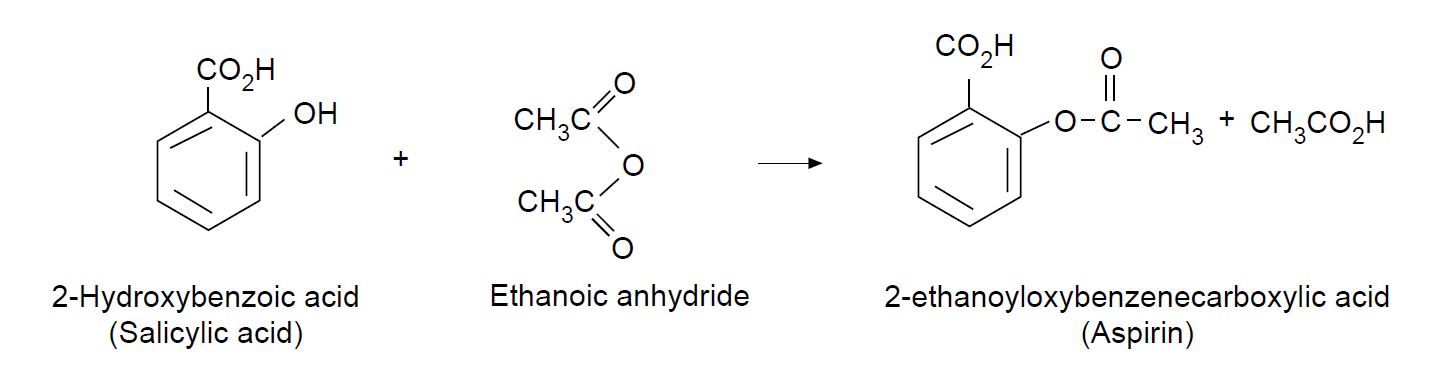 TopicMedicines and organic synthesisTiming20 minutesEquipmentApparatusEye protectionBeaker, 10 cm3Hot plateMeasuring cylinder, 5 cm3Beaker, 50 cm3Test tubeSmall filter funnelChemicals2-hydroxybenzoic acid (salicylic acid)Ethanoic anhydridePhosphoric acid (85%)ObservationsThis esterification reaction, which uses reactive ethanoic anhydride and phosphoric acid catalyst, is quite fast at microscale. A good yield of white crystals should be formed.ReferenceJ.Chem.Ed., 1987, 64, 440.Health, safety and technical notesRead our standard health and safety guidance (https://rsc.li/33PrOhX).Wear eye protection throughout (splash-resistant goggles to BS EN166 3).This experiment should be done in a fume cupboard.2-hydroxybenzoic acid – see CLEAPSS Hazcard HC052. 2-hydroxybenzoic acid (salicylic acid) is HARMFUL if swallowed or in contact with the skin and can cause eye damage.Ethanoic anhydride – see CLEAPSS Hazcard HC039. Ethanoic anhydride is CORROSIVE, HARMFUL if swallowed or inhaled and FLAMMABLE.Phosphoric acid – see CLEAPSS Hazcard HC072. Phosphoric acid (85%) is CORROSIVE.